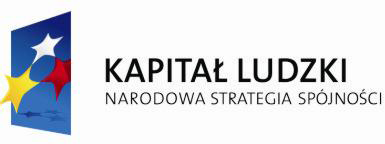 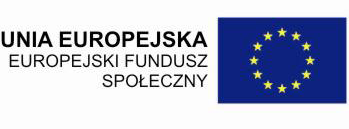 Projekt ,Szansa na lepsze jutro” współfinansowany przez Unię Europejską z Europejskiego Funduszu Społecznego w ramach Programu Operacyjnego Kapitał Ludzki Działanie 7.1 Rozwój i upowszechnienie aktywnej integracji Poddziałania 7.1.1 Rozwój i upowszechnianie aktywnej integracji przez ośrodki pomocy społecznej..................................................................... miejscowość / data …………………………………………………..    Nazwa oferenta, adres,    numer telefonu, fax, e-mail                                              KIEROWNIK GMINNEGO OSRODKA POMOCY SPOŁECZNEJ                                                                     26-650 PRZYTYK, ul. Zachęta 57OFERTANawiązując do zaproszenia do złożenia oferty na przeprowadzenie szkoleń zawodowych dla uczestników projektu pt. „Szansa na lepsze jutro” OFERUJEMY: 1.Wykonanie przedmiotu zamówienia na warunkach określonych w zaproszeniu z dnia ………….2013r. Za cenę łącznie brutto .................................................................złSłownie: .......................................................................................................... Kwota netto wynosi ........................................................................................... Kwota podatku VAT (......%) wynosi ................................................................... 2. Wykonanie przedmiotu umowy w terminie ....................................................... 3. Termin płatności .................................................................................................................................................. 4. Usługę zamierzamy wykonać sami. 5. Oświadczamy, że jesteśmy związani niniejszą ofertą przez 30 dni od dnia składania ofert czyli do dnia ……………. r.. 6. Wykaz załączników. ..................................................................................................................................................................................................................................................................................................................................................................................................................................................................................................................................................... .........................................................podpis osoby upoważnionej…………………………………/pieczęć wykonawcyOŚWIADCZENIE NR 1Składając ofertę na  przeprowadzenie szkoleń zawodowych/kursów dla uczestników Projektu pt. „Szansa na lepsze jutro” w ramach POKL (imię i nazwisko)....................................................................................................................... zamieszkały ……………...............................................................................................................reprezentując firmę (nazwa firmy) ..........................................................................................................................................................................................................................................................................................................jako (stanowisko służbowe) ...............................................................................w imieniu swoim i reprezentowanej przeze mnie firmy oświadczam, że:posiadamy uprawnienia do wykonywania działalności oraz czynności, niezbędne do realizacji przedmiotu zamówienia. posiadamy niezbędną wiedzę i doświadczenie oraz potencjał techniczny, a także dysponujemy osobami zdolnymi do wykonania zamówienia nasza sytuacja finansowa zapewnia wykonanie wyżej wymienionego zamówienia ..............................dnia ..............2013 r.                                       ...................................................                                                                                                      /podpis osoby uprawnionej//pieczątka wykonawcy/ OŚWIADCZENIE NR 2Przystępując do postępowania o udzielenie zamówienia publicznego na przeprowadzenie szkoleń zawodowych dla uczestników Projektu pt. „Szansa na lepsze jutro” w ramach POKL (imię i nazwisko),.............................................................................................................. zamieszkały ……………….................................................................................................. reprezentując firmę (nazwa firmy) ......................................................................………….jako (stanowisko służbowe) ................................................................................................. w imieniu swoim i reprezentowanej przeze mnie firmy oświadczam, że: Zapoznaliśmy się ze wszystkimi warunkami zaproszenia do złożenia oferty i akceptujemy je bezwarunkowo, a wszystkie niezbędne koszty z nich wynikające zostały ujęte w cenie oferty. .............................dnia ..............2013r...............................................                                                                                                                                  /podpis osoby uprawnionej/...................................Pieczęć WykonawcyWykaz wykonanych i odebranych zadań w ostatnich trzech latach tj. 2010 - 2012Składając ofertę na  przeprowadzenie szkoleń zawodowych/kursów dla uczestników Projektu pt. „Szansa na lepsze jutro” w ramach POKL oświadczam, że reprezentowana   firma zrealizowała w ostatnich 3 latach następujące usługi odpowiadające swoim rodzajem i wartością usłudze stanowiącej przedmiot zamówienia.W załączeniu przedkładamy dokumenty potwierdzające, że ww. usługi zostały wykonane należycie.................................., dnia ..........................		......................................................                                                                                  /podpis upoważnionego przedstawiciela/Wykaz osób wskazanych do realizacji zamówieniaSkładając ofertę na przeprowadzenie szkoleń zawodowych  dla uczestników Projektu pt. „Szansa na lepsze jutro” w ramach POKL oświadczam, że do realizacji zamówienia przewidujemy następujące osoby zatrudnione :                                                                                                                                                          Załączamy uprawnienia zawodowe dla osób wymienionych wyżej.Opiekę nad grupą, ze strony Wykonawcy, sprawuje  ……….……………………………………………………..……........................................, dn. ........................                                                        .......................................................                                                                      / podpis upoważnionego przedstawiciela/Człowiek – najlepsza inwestycjaProjekt „Szansa na lepsze jutro” współfinansowany z Europejskiego Funduszu SpołecznegoUMOWA  NR Zawarta dnia ……………………  w Przytyku, pomiędzy GminaPrzytyk/Gminny Ośrodek Pomocy Społecznej                        w Przytyku ul. Zachęta 57, działającej  przez ………………………. na podstawie pełnomocnictwa Wójta Gminy Przytyk, zwaną dalej "Zamawiającym",przy kontrasygnacie ……………………………….., a ……………………………………………………………………………………………  zwanym dalej „Wykonawcą”, której treść określono w następujący sposób:§ 11. Zamawiający powierza wykonawcy usługi przeprowadzenie szkoleń   zawodowych, zgodnie z poniższą tabelą:w  ramach projektu pt.”Szansa na lepsze jutro”” współfinansowanego przez Unię Europejską ze środków Europejskiego Funduszu Społecznego.                                     2. Szczegółowy zakres   przedmiotu umowy określa załącznik: „Przedmiot zamówienia” stanowiący integralną część umowy.§2 Całkowita wartość wynagrodzenia za przedmiot umowy określony w §1 umowy zgodnie ze złożoną ofertą wynosi ………………. złotych  (słownie: ……………………).Wynagrodzenie przysługuje wykonawcy za usługi rzeczywiście wykonane z   zastosowaniem   cen jednostkowych określonych  w ofercie.Wynagrodzenie określone w ust.1 jest wynagrodzeniem maksymalnym może ulec proporcjonalnemu zmniejszeniu z zastosowaniem cen określonych w ofercie w następujących przypadkach: W przypadku przerwania przez uczestnika kursu/szkolenia, z przyczyn od niego niezależnych  w trakcie trwania kursu/szkolenia zapłata za szkolenie ww. osoby nastąpi  proporcjonalnie do okresu faktycznego uczestnictwa tej osoby w kursie/szkoleniu,  z  zastosowaniem cen  określonych w ofercie,Wykonawca nie  wykona kursów/szkoleń określonych umową,Wykonawca nie wywiąże się z realizacji kursu/szkolenia dla liczby uczestników określonej w niniejszej umowie w innych wypadkach przewidzianych w umowie,Ceny jednostkowe za kurs/szkolenie 1 osoby, określone w ofercie przez wykonawcę pozostają niezmienne przez cały czas trwania umowy,Wynagrodzenie określone  w   postanowieniach poprzedzających  uwzględniają wszystkie koszty związane z realizacją jego obowiązków umownych określonych w  niniejszej umowie i załączniku  do umowy: przedmiot zamówienia, związanych z  przeprowadzeniem  kursów i szkoleń w szczególności: ubezpieczenie NW wszystkich uczestników kursów/szkoleń, badań lekarskich  jeżeli specyfika kursu/szkolenia tego wymaga, koszty pomocy dydaktycznych i materiałów szkoleniowych, odzieży ochronnej, kosztów przejazdów, wyżywienia, zapewnienia sprzętu innych kosztów promocji projektu.§3 Wykonawca jest zobowiązany opracować w uzgodnieniu z Zamawiającym szczegółowy harmonogram kursów/szkoleń uwzględniając w szczególności liczbę grup, ilość osób  w grupie. §4 Wykonawca zapewnia, że kursy/szkolenia zostaną przeprowadzone przez osoby wskazane w ofercie Wykonawcy, posiadające odpowiednie kwalifikacje do prowadzenia danego kursu/szkolenia. Zmiana prowadzącego może nastąpić wyłącznie za pisemną zgodą Zamawiającego pod warunkiem, że osoba  zastępująca  dysponuje wszystkimi udokumentowanymi kwalifikacjami niezbędnymi do prowadzenia kursów i zajęć.§5  Miejsce   przeprowadzenia   kursów/szkoleń  są zgodnie ze złożoną   ofertą i przeprowadzone ………………………………………§6 Wykonawca oświadcza ,  że  w chwili  zawarcia  umowy :dysponuje odpowiednia kadrą szkoleniową do przeprowadzenia zajęć  teoretycznych i praktycznych               o kwalifikacjach niezbędnych  do przeprowadzenia kursów/szkoleń i zajęć w zakresie objętych umową,dysponuje tytułem prawnym do lokali i pomieszczeń, w których będą się odbywał zajęcia  na okres trwania niniejszej umowy,dysponuje wszystkimi niezbędnymi  pomocami i materiałami dydaktycznymi niezbędnymi  do prowadzenia zajęć,     § 7Wykonawca na okres trwania kursów/szkoleń na własny koszt musi zapewnić :warunki lokalowe/techniczne, zapewnić/wyposażyć sale szkoleniowe w odpowiedni sprzęt dydaktyczny, a uczestników w materiały szkoleniowe niezbędne do prawidłowej realizacji programu kursu/szkolenia;warunki zgodne z przepisami BHP, a w trakcie trwania kursu/szkolenia zapewnić odzież  ochronnąuczestnikom kursu/szkolenia wyżywienie tj. obiad dwudaniowy, napoje niezbędne badania lekarskie wymagane ze względu na specyfikę kursu/szkoleniazapewnienie dojazdu i powrotu lub sfinansowanie kosztów przejazdu.Wykonawca ma obowiązek na swój koszt ubezpieczyć wszystkich uczestników kursów/szkoleń od następstw nieszczęśliwych wypadków w  związku z kursem/ szkoleniem i drogą  z domu do miejsca kursu/szkolenia  i z miejsca kursu/szkolenia do  domu, pod rygorem rozwiązania umowy bez wypowiedzenia.Program kursów/szkoleń zawodowych powinien być przeprowadzony zgodnie z  Rozporządzeniem Ministra Edukacji i Nauki z dnia 3 lutego 2006r. w sprawie uzyskiwania i uzupełniania przez osoby dorosłe wiedzy ogólnej, umiejętności  i kwalifikacji zawodowych w formach pozaszkolnych (Dz. U.                       z 2006r. Nr 31 poz. 216). i innymi przepisami określającymi  uzyskiwanie określonych kwalifikacji                         i uprawnień w ramach prowadzonych kursów/szkoleń.Zajęcia szkoleniowe muszą odbywać się od poniedziałku do piątku maksymalnie 
6 godzin zegarowych dziennie z zapewnieniem przynajmniej jednej przerwy na posiłek. Wykonania czynności będących przedmiotem umowy z należytą starannością, czuwania nad  prawidłową  realizacją zawartej umowy.Indywidualizacji kształcenia poprzez prowadzenie systematycznej oceny postępów poszczególnych   uczestników i zwiększenia pomocy wobec osób mających trudności w procesie nauczania.Powiadomienia  zamawiającego  na 3 dni wcześniej, o dacie i godzinie oceny końcowej uczestników kursów/szkoleń.  Realizacja kursu/szkolenia powinna odbywać się w oparciu o nowoczesne metody  i techniki dydaktyczno – pedagogiczne.Wykonawca przekaże uczestnikom kursów/szkoleń materiały  szkoleniowe i dydaktyczne umożliwiające prawidłowe przygotowanie się do egzaminu końcowego.Wykonawca przed rozpoczęciem kursu/szkolenia, jest zobowiązany zapoznać uczestników  z jego szczegółowym programem oraz przekazać im harmonogram realizowanych zajęć. Wykonawca w ramach zajęć zapewni osobom skierowanym na kurs materiały dydaktyczne na własność                                      i wyposażenie w postaci zeszytu/notatnika, teczki oraz długopisu.Wykonawca obligatoryjnie musi dostarczyć Zamawiającemu:            1/ potwierdzenie odbioru materiałów szkoleniowych przez uczestników                   kursu/szkolenia;            2/ kserokopie zaświadczeń lub innych dokumentów potwierdzających ukończenie                    kursu/szkolenia i  uzyskanie kwalifikacji;            3/kserokopie rejestru wydanych zaświadczeń lub innych dokumentów                 potwierdzających ukończenie kursu/szkolenia i uzyskanie kwalifikacji;            4/ imienne wykaz osób, które nie ukończyły kursu/szkolenia;            5/ kopie ankiet służących do oceny kursu/szkolenia;             12.Wykonawca przeprowadzi egzamin końcowy wewnętrzny, pozwalający ocenić nabyte                przez  uczestników kursu/szkolenia umiejętności.§ 8Wykonawca obowiązany jest do promocji projektu  poprzez oznaczenia (ostemplowania,  oplakatowania) przy użyciu znaków przedstawiających logo EFS-u oraz programu Kapitał Ludzki zgodnie z wytycznymi dotyczącymi oznaczania projektów w ramach programu operacyjnego Kapitał Ludzki  w szczególności jest zobowiązany do:wydania absolwentom kursu/szkolenia dokumentu ukończenia, który powinien zawierać informację o realizowaniu kursu w ramach projektu współfinansowanego przez Unię Europejską ze środków Europejskiego  Funduszu Społecznego w ramach Programu Operacyjnego Kapitał Ludzki, umieszczania logo Europejskiego Funduszu Społecznego na materiałach promocyjnych, informacyjnych, szkoleniowych i edukacyjnych dotyczących realizowanego projektu,poinformowania uczestników szkolenia, iż jest ono organizowane w ramach projektu „Szansa na lepsze jutro” współfinansowanego przez Unię Europejską w ramach Europejskiego Funduszu Społecznego.§ 9 Ponadto  Wykonawca zobowiązuje się do: przeprowadzenia zajęć zgodnie z programem i harmonogramem,zapewnienia wszelkich materiałów dydaktycznych, niezbędnych do właściwej   realizacji umowy,zapewnienia stałego nadzoru metodycznego,prowadzenia dokumentacji szkoleniowej w postaci harmonogramów zajęć oraz dzienników zajęć, list obecności, dokumentacji fotograficznej itp.,sporządzenia i przygotowania zaświadczeń ukończenia poszczególnych kursów/ szkoleń,pozostawania w stałym kontakcie   z pracownikami Gminnego Ośrodka Pomocy  Społecznej w Przytyku,poświadczenie kwalifikacji zawodowych wykładowców realizujących zajęcia,                                                                                         bieżącego informowania Zamawiającego  o nieobecności na szkoleniu osób przez niego skierowanych lub też rezygnacji z uczestnictwa w  kursie w trakcie jego trwania – pod rygorem odmowy przez Zamawiającego zapłaty za szkolenie tych osób,  przeprowadzenia  po zakończeniu szkolenia badań ankietowych uczestników     kursów/szkoleń dotyczących weryfikacji poziomu zawartości merytorycznej zajęć, a także    jakości prowadzonych zajęć. Zakres ankiety zostanie uzgodniony z Zamawiającym,wydania  każdemu   uczestnikowi szkolenia zaświadczenia/certyfikatu o ukończeniu kursu/szkolenia,sporządzanie protokołu okoliczności i przyczyn wypadku związanego ze szkoleniemoraz w drodze do i z miejsca kursu/szkolenia powstałego z udziałem  osoby  skierowanej na szkolenie przez Zamawiającegoprzekazania  Zamawiającemu w terminie 7 dni od daty zakończenia kursu/szkolenia               danej  grupy  uczestników:          a/ kserokopii protokołu z egzaminu oraz imiennego wykazu osób, które ukończyły               kurs/szkolenie z wynikiem pozytywnym oraz wykazu osób,  które kursu/szkolenia                nie ukończyły, nie zdały egzaminu bądź  nie przystąpiły do egzaminu końcowego,          b/ oryginałów list obecności uczestników szkolenia na zajęciach;          c/ imiennego wykazu osób, które ukończyły kurs/szkolenie, z podaniem ocen, jeśli                kurs/szkolenie kończył się  oceną;    d/ potwierdzonej za zgodność z oryginałem kserokopii zaświadczeń/certyfikatów         potwierdzających  ukończenie kursu/szkolenia przez jego uczestników,    e/ potwierdzonej za zgodność z oryginałem kserokopii imiennego – zbiorowego        ubezpieczenia wszystkich uczestników szkolenia od następstw nieszczęśliwych        wypadków,.    f/ kserokopii innych dokumentów związanych z organizacją usługi o które na piśmie        zwróci się Zamawiający.          g/ ankiet uczestników szkolenia wraz z analizą wyników,          h/ dziennika zajęć,          i/  dokumentację fotograficzną.§ 101.Przyjmujący zamówienie oświadcza, iż przysługują mu do  programu   szkoleniowego   wyłączne                                    i  nieograniczone prawa autorskie oraz, że dzieło stanowiące przedmiot umowy nie   jest obciążone  żadnymi roszczeniami i innymi prawami osób trzecich.2.Wykonawca zobowiązuje się poddać kontroli przez Zamawiającego prawidłowości realizacji umowy oraz udostępni do wglądu pełną dokumentację związaną z wykonaniem umowy.§11Wykonawca oświadcza, że spełnia warunki techniczne i organizacyjne umożliwiające zabezpieczenie danych osobowych osób biorących udział w projekcie oraz uczestników kursów/szkoleń zgodnie                        z obowiązującymi w tym zakresie przepisami prawa powszechnie obowiązującego.Wykonawca zobowiązuje się do przechowywania dokumentów związanych z realizowanym zamówieniem w sposób zapewniający dostępność, poufność, bezpieczeństwo do dnia 31.12.2020r. Ponadto Wykonawca ma obowiązek informowania o miejscu archiwizowania tych dokumentów. Jednostki kontrolujące przedmiot umowy winny mieć dostęp do dokumentacji w zakresie przeprowadzonego szkolenia zgodnie z obowiązującymi przepisami.Wykonawca jest upoważniony do przetworzenia  danych osobowych uczestników kursu/szkolenia                     w zakresie niezbędnym do wykonania niniejszej umowy. Wykonawca zobowiązuje się przetwarzać dane osobowe z zachowaniem zasad określonych w ustawie z dnia 29 sierpnia 1997 roku o ochronie danych  osobowych (t.j.  Dz. U. z 2002 roku Nr 101 poz. 926 z póź. zm.) zarówno w czasie obowiązywania niniejszej umowy jak i po jej wygaśnięciu.Wykonawca  jest  zobowiązany do  zachowania    bezwzględnej  poufności wszelkich informacji uzyskanych w związku z wykonaniem Umowy, w szczególności, co do treści dokumentów udostępnionych dla wykonania umowy oraz konsultacji prowadzonych z Zamawiającym ze  szczególnym uwzględnieniem  tajemnicy służbowej.W szczególności tajemnicę służbową stanowią wszystkie  dane osobowe, w tym  wszelkie   dane osobowe dotyczące uczestników szkolenia.Wykonawca zobowiązuje się ponadto do niepodejmowania działań mających na celu uzyskanie jakichkolwiek innych danych i informacji dotyczących tajemnicy służbowej Zamawiającego, niż te dane i informacje, które są konieczne do wykonania obowiązków Wykonawcy wynikających z UmowyObowiązek zachowania poufności zakresie opisanym powyżej obowiązuje również po wygaśnięciu niniejszej umowy.§ 12Wszystkie prace  i  czynności   objęte umowa  powinny być przeprowadzone w okresie  od ……………... do 30.11.2013 r.Wszystkie terminy wynikające z umowy zastrzeżone na korzyść  dla Zamawiającego. §13   Imienny wykaz uczestników kursu/szkolenia zamawiający przedkłada na 7 dni przed rozpoczęciem właściwego kursu/zajęć  .       Jeśli zmniejszenie liczby kursantów nastąpi w pierwszych 7 dniach zajęć Zamawiający zastrzega sobie prawo skierowania dodatkowych osób celem uzupełnienia liczby szkolonych.§ 14 Wykonawca zobowiązuje się do umożliwienia uprawnionym instytucjom zewnętrznym kontroli kursów/szkoleń sfinansowanych  przez  zamawiającego ze środków finansowych projektu, w zakresie i  na zasadach wynikających   z obowiązujących przepisów.§ 15Wykonawca będzie świadczyć usługi z należytą starannością, zgodnie z najlepszymi praktykami przyjętymi przy realizacji kursów/szkoleń zawodowych.Zamawiający ma prawo do kontroli, do ciągłego sprawdzania stanu  wykonania  w związku z  tym  może dokonywać wizytacji zajęć prowadzonych przez wykonawcę przeglądać dokumentacji szkoleniowej tym materiały szkoleniowe i przedstawiania swoich uwag  wykonawcy.Wykonawca jest zobowiązany do udostępnienia Zamawiającemu informacji na temat realizacji projektu każdym czasie i na każde żądanie Zamawiającego oraz pozostawania w stałym kontakcie z GOPS w Przytyku osobiście lub telefonicznie.§ 16Jeżeli zamawiający stwierdzi w trakcie trwania umowy  naruszanie obowiązków  umownych przez wykonawcę  w  szczególności  naruszanie: programów kursu/szkolenia, harmonogramów  kursu/szkolenia, zaniechanie ubezpieczenia  uczestników kursu/szkolenia wezwie wykonawcę do złożenia wyjaśnień  i wyznaczy termin do  usunięcia naruszeń.Po bezskutecznym upływie terminu określonego w ust.1 Zamawiający będzie  uprawniony do rozwiązania umowy z jednotygodniowym wypowiedzeniem.W przypadku określonym   w ust.2 wykonawcy przysługuje wynagrodzenie za prace rzeczywiście wykonane na dzień rozwiązania umowy  ustalone  proporcjonalnie  z uwzględnieniem cen określonych  w ofercie   na dzień rozwiązania umowy  pod warunkiem    wykonania świadczenia przez wykonawcę w ramach określonego kursu/szkolenia zgodnie z treścią obowiązków umownych i obowiązującymi przepisami.                                                           § 17  Odbiór wykonanych usług odbywać się będzie w oparciu o protokół potwierdzenia wykonania  usług sporządzany z uwzględnieniem  dzienników  zajęć, list  obecności  itp.§ 18       Zapłata wynagrodzenia nastąpi w sposób jednorazowy po zakończeniu wszystkich prac objętych umową                    i z zastrzeżeniem poniższym.§ 19Podstawą do zapłaty wynagrodzenia będzie protokół końcowego potwierdzenia wykonania świadczeń objętych umową wykonanych zgodnie z treścią umowy w tym programem i harmonogramami szkoleń/kursów.Zapłata wynagrodzenia nastąpi w ciągu 30 dni od doręczenia faktury końcowej i protokołu końcowego wykonania świadczeń objętych umową.W miarę możliwości płatniczych zamawiającego,  dopuszcza się rozliczenie częściowe za wykonanie usługi w trakcie realizacji umowy według następujących zasad:1/ zapłata wynagrodzenia  może nastąpić po zakończeniu poszczególnych kursów/                       szkoleń oddzielnie według cen określonych  w ofercie na podstawie protokołu częściowego z tym, że,             2/ wysokość wynagrodzenia w poszczególnych miesiącach trwania umowy nie może               przekroczyć 25% wartości przedmiotu umowy .      3/ § 19 ust.1 i 2 stosuje się odpowiednio. 4/ suma wynagrodzeń wypłaconych na podstawie faktur częściowych nie może przekroczyć  90%  wynagrodzenia określonego w § 2 niniejszej umowy.W przypadku zastosowania rozliczenia częściowego opisanego w ust.3 rozliczenie ostateczne nastąpi na podstawie protokołu końcowego.Zapłata dokonana zostanie w formie przelewu bankowego na wskazany przez Wykonawcę rachunek bankowy.Datą zapłaty będzie data obciążenia rachunku Zamawiającego.Wypłata wynagrodzenia finansowana będzie ze środków Projektu Systemowego.§ 20Wykonawca zobowiązany jest zapłacić Zamawiającemu kary umowne w następujących przypadkach:za każdy dzień opóźnienia z tytułu przekroczenia ostatecznego terminu realizacji szkoleń w wysokości 0,2% wynagrodzenia za każdy dzień opóźnienia,za rozwiązanie umowy przez Zamawiającego z przyczyn leżących po stronie                       Wykonawcy – 10% wynagrodzenia Wykonawcy za cały  przedmioty umowy.Zamawiający jest uprawniony do potrącenia kar umownych z wynagrodzenia    należnego wykonawcy.Zamawiający zastrzega sobie prawo dochodzenia odszkodowania przewyższającego              zastrzeżone kary umowne w przypadku szkody - do pełnej  wysokości szkody. § 21Świadczenia objęte   umową  są finansowane przez Unię Europejską ze środków Europejskiego Funduszu Społecznego  w ramach Programu Operacyjnego Kapitał Ludzki  Działanie 7.1 Rozwój i Upowszechnienie Aktywnej Integracji:  Poddziałanie 7.1.1 Rozwój i Upowszechnienie Aktywnej Integracji przez Ośrodki Pomocy Społecznej w  wysokości ……………… złotych ( słownie: ……………………………….)Wykonawca przyjmuje odpowiedzialność za szkodę wyrządzona zamawiającemu jeżeli w zamawiający utracił środki  wskazane w ust.1 wskutek nienależytego lub niewykonania  niniejszej umowy.        § 22Ewentualne spory mogące wynikać w trakcie realizacji umowy będą rozstrzygane przez sąd właściwy miejscowo dla Zamawiającego.§ 23W sprawach nieuregulowanych w niniejszej umowie mają zastosowania przepisy Kodeksu Cywilnego i Ustawy o zamówieniach publicznych.§ 24Niniejsza umowa zastała zawarta w dwóch jednobrzmiących egzemplarzach.§25Wszelkie zmiany niniejszej umowy wymagają formy pisemnej pod rygorem nieważności.   §26Integralną część umowy stanowią:Oferta  wykonawcy wraz załącznikami, Opracowane przez Wykonawcę programy szkolenia.Podpisy stron umowy:-------------------------------------	                                                            --------------------------------------- Zamawiający					                            WykonawcaProjekt ,,Szansa na lepsze jutro” 
współfinansowany przez Unię Europejską z Europejskiego
Funduszu Społecznego w ramach Programu Operacyjnego 
Kapitał Ludzki Działanie 7.1 Rozwój i upowszechnienie
aktywnej integracji Poddziałania 7.1.1 
Rozwój i upowszechnianie
aktywnej integracji przez ośrodki pomocy społecznej Przytyk, dnia 24.06.2013rZAPROSZENIE DO ZŁOŻENIA OFERTYO UDZIELENIE ZAMÓWIENIA PUBLICZNEGOO WARTOŚCI SZACUNKOWEJ PONIŻEJ 14 000 EUROPostępowanie prowadzone jest na podstawie art. 4 pkt.8 ustawy z dnia 29 stycznia 2004r. Prawo zamówień publicznych ( Dz. U. z 2010r. Nr 113, poz. 759 ze zm.) nie podlega procedurze zamówień publicznych1. Nazwa oraz adres zamawiającego Gmina Przytyk/Gminny Ośrodek Pomocy Społecznej w Przytykuul. Zachęta 57, 26-650 Przytyktel. /48/ 618 00 95 w.40, 46, 50Fax /48/ 618 00 95 w. 502. Przedmiot zamówieniaPrzedmiotem zamówienia jest zorganizowanie i przeprowadzenie na rzecz zamawiającego szkoleń                     i kursów dla uczestników projektu ,,Szansa na lepsze jutro” współfinansowanego przez Unię Europejską w ramach Europejskiego Funduszu Społecznego, Programu Operacyjnego Kapitał Ludzki, Priorytet VII Promocja Integracji Społecznej Działanie 7.1 Rozwój i upowszechnianie aktywnej integracji, Poddziałanie 7.1.1 Rozwój               i upowszechnianie aktywnej integracji przez ośrodki pomocy społecznej zgodnie z programami zawartymi w punktach od 2.2 do 2.11 niniejszego opisu przedmiotu zamówienia.                         Wspólny Słownik Zamówień (CPV): 80530000-82. Opis przedmiotu zamówienia 2.1 Wykonawca przeprowadzi szkolenia i kursy w miejscu uzgodnionym z Zamawiającym.2.2 Zamawiający przewiduje przeprowadzenie następujących kursów i szkoleń dla wskazanej liczby uczestników;1) Sprzedawca z obsługą kasy fiskalnej, elementami obsługi  komputera i uprawnieniami kierowcy wózka  jezdniowego (dla 5 uczestników projektu )2) Kucharz - kelner z obsługą kasy fiskalnej (dla 4 uczestników projektu)3) Kucharz małej gastronomii z obsługą kasy fiskalnej ( dla 4 uczestników  projektu )4) Kosmetyczka z elementami wizażu ( dla 1 uczestnika projektu )5) Kierowca wózków jezdniowych ( dla 2 uczestników projektu )6) Florystyka ( dla 1 uczestnika projektu )7) Opiekunka osób starszych (dla 1 uczestnika projektu ).2.3 Wymienione w pkt. 3 ilości uczestników poszczególnych szkoleń i kursów mają charakter szacunkowy. Zamawiający zastrzega możliwość zamówienia szkolenia lub kursu dla mniejszej ilości uczestników niż podane ilości szacunkowe. Zamawiający będzie uzgadniał z Wykonawcą terminy poszczególnych szkoleń i kursów sukcesywnie, a rozliczał w cenie jednostkowej z formularza ofertowego.Zaoferowana cena powinna zawierać: zwrot  uczestnikom kosztów za dojazdy z miejsca zamieszkania  do miejsca odbywania sięzajęć i z powrotem,badania lekarskie: profilaktyczne i specjalistyczne dla celów sanitarno-epidemiologicznych                      o braku przeciwwskazań do podjęcia zatrudnienia zgodnie z rodzajem zawodu i obowiązującymi przepisami prawa,wyposażenie każdego uczestnika szkolenia w komplet  odzieży ochronnej, na który składają się: obuwie, spodnie, fartuch ochronny, czepek ochronny, rękawice zgodnie z zasadami bezpieczeństwa                   i higieny pracy dla danego rodzaju zawodu,ubezpieczenie uczestników od następstw nieszczęśliwych wypadków,materiały szkoleniowe wspomagające przyswajanie wiedzy teoretycznej oraz materiały biurowe (notes, długopis). Jeżeli w trakcie realizacji  przedmiotu umowy nastąpią zmiany personalne każda nowa osoba powinna otrzymać komplet materiałów dydaktycznych i biurowych,gorący posiłek w postaci obiadu (zupa 300 ml, drugie danie: mięso wieprzowe, drobiowe lub ryba 120g, ziemniaki, kasza lub ryż 200g, surówka 150g, sok owocowy 250 ml) w każdym dniu zajęć. Wszystkie gorące  posiłki powinny spełniać normy żywieniowe wskazane przez Instytut Żywności i Żywienia. Wykonawca bierze wszelką odpowiedzialność za przestrzeganie przedmiotowych norm.Zamawiający przyjmuje, że godzina szkolenia ma trwać 1 godzinę dydaktyczną ( 45 min, a ćwiczenia praktyczne 1 godz. zegarową 60 min).Zamawiający dopuszcza dołączenie uczestników skierowanych przez siebie do grup odbywających już takie szkolenie.2.4 .  Sprzedawca z obsługa kasy fiskalnej, elementami obsługi komputera i uprawnieniami kierowcy wózka  jezdniowegoŁącznie 160 godz. szkolenia dla 1 osoby 60 godz. teorii 100 godz. praktyki Celem szkolenia będzie przygotowanie do pracy w sklepach na stanowisku kasjera, sprzedawcy 
z umiejętnością obsługi kasy fiskalnej, komputera i uprawnieniami kierowcy wózka  jezdniowego                           z rozszerzeniem o szkolenie na wymianę butli gazowych oraz  zdobycie umiejętności  obsługi klienta, obsługi różnego typu kas fiskalnych używanych przy sprzedaży hurtowej i detalicznej, wystawiania faktur ręcznie i w formie elektronicznej, zapoznanie słuchaczy z obowiązującymi przepisami prawa oraz przepisami z zakresu bezpieczeństwa i higieny obrotu żywnością, przekazanie narzędzi i technik niezbędnych przy sprzedaży i profesjonalnej obsłudze klienta.Minimalny zakres szkolenia musi obejmować następujące tematy: Budowa elektronicznych kas sklepowychOrganizacja pracy kasjeraOdpowiedzialność materialna kasjeraKody kreskowePoznanie przepisów dotyczących zastosowania kas fiskalnych w placówkach handlowych Podatek od wartości dodanej- podstawowe zasady funkcjonowania podatku VAT- wystawianie fakturĆwiczenia z wykorzystaniem kas fiskalnych 	Praca w warunkach stresuSkuteczna komunikacjaEtyka w zawodzie sprzedawcyProfesjonalna obsługa klientaExcelWordInternetFaktury jako jeden z najważniejszych dokumentów podatkowychRegulacje prawne dotyczące fakturowaniaObsługa programu do fakturowania. typy stosowanych wózkówbudowa wózków,czynności operatora przy obsłudze wózka widłowego (przed podjęciem pracy, w czasie pracy i po zakończeniu pracy),wiadomości z zakresu ładunkoznawstwa, BHP w zawodzie, wiadomości o dozorze technicznym, bezpieczna obsługa i wymiana butli gazowej w wózkach jezdniowychpraktyczna nauka jazdy i manewrowania osprzętem.2. Kucharz – kelner z  obsługą kasy fiskalnejŁącznie 150 godz. szkolenia dla 1 osoby 30 godz. teorii 120 godz. praktyki Celem kursu będzie  teoretyczne i praktyczne przygotowanie słuchaczy do wykonywania pracy na stanowisku kucharz – kelner i umiejętności praktycznych w tym zakresie oraz obsługa kasy fiskalnej . Minimalny zakres szkolenia musi obejmować następujące tematy: bezpieczeństwo i higiena pracy w kuchni, ochrona przeciwpożarowa i ochrona środowiska; organizowanie i porządkowanie stanowiska pracy zgodnie z zasadami ergonomii, procedury systemów jakości HACCP, GMP i GHP, udzielanie pierwszej pomocy doraźnej, etyka zawodowa w zawodzie kucharz, zasady żywienia, dobór surowców i półproduktów do produkcji potraw, ocena ilościowa i jakościowa surowców, półproduktów i wyrobów gotowych w gastronomii, obróbka wstępna surowców                                  i półproduktów, przechowywanie, magazynowanie i zabezpieczanie przed zepsuciem surowców i wyrobów kulinarnych, dokonywanie obróbki termicznej surowców i półproduktów, sporządzanie dań podstawowych, sporządzanie dań głównych i przekąsek, sporządzanie deserów i napojów, wypiek ciast, sporządzanie potraw specjalistycznych, wyroby garmażeryjne, planowanie i układanie menu, elementy dietetyki, porcjowanie i dekorowanie potraw (w tym m.in. zasady eksponowania potraw w bufecie, w sprzedaży detalicznej lub specjalne zamówienie, zasady układania potraw na talerzu lub na innych naczyniach, dobór naczyń i dodatków dekoracyjnych potraw, znaczenie kolorystyki i wizualnej oceny potraw oraz form ich podawania i eksponowania),wyposażenie techniczne kuchni (w tym m.in. maszyny i urządzenia do obróbki wstępnej surowców, aparatura grzejna i chłodnicza, maszyny do mycia naczyń),obsługa sprzętu kuchennego.Podział przestrzenny zakładu gastronomicznego Wyposażenie części handlowej i ekspedycyjnej zakładu gastronomicznego w podstawowy sprzęt potrzebny do obsługi konsumentów Rodzaje stanowisk pracy w części handlowej i ekspedycyjnej zakładu gastronomicznego Systemy obsługi w zakładach gastronomicznych Czynności porządkowe wykonywane w części handlowe i ekspedycyjnej zakładu gastronomicznego  Przygotowanie sali konsumenckiej do obsługi konsumenta Poziom i kultura obsługi konsumenta w zakładzie gastronomicznym Technika noszenia naczyń i tac Ogólne zasady serwowania dań w zakładzie gastronomicznym Organizacja i technika obsługi konsumenta przy podawaniu przekąsek Technika podawania potraw Sposoby podawania deserów Technika podawania napojów bezalkoholowych gorących i zimnych Technika podawania napojów alkoholowych Organizacja przyjęć - bankietów w zakładach gastronomicznych Praca kasjera - obsługa kasy fiskalnej Programowanie kas fiskalnych Systemy rozliczeń kelnerskich oraz sposoby załatwiania skarg i wniosków Ćwiczenia z wykorzystaniem kas fiskalnych3. Kucharz małej gastronomii z obsługą kasy fiskalnejŁącznie 150 godz. szkolenia dla 1 osoby 30 godz. teorii 120 godz. praktyki Celem kursu będzie  teoretyczne i praktyczne przygotowanie słuchaczy do wykonywania pracy na stanowisku kucharza małej gastronomii i umiejętności praktycznych w tym zakresie oraz obsługa kasy fiskalnej . Program kursu powinien zawierać m.in.: dobieranie surowców i półproduktów do produkcji w małej gastronomii; dobieranie, obsługiwanie maszyn, urządzeń i sprzętu w małej gastronomii;przeprowadzanie obróbki wstępnej surowców i półproduktów w małej gastronomii; przygotowywanie półproduktów do dalszej obróbki w małej gastronomii; dokonywanie obróbki termicznej surowców i półproduktów w małej gastronomii; sporządzanie różnymi technikami i metodami podstawowego asortymentu potraw i napojów w małej gastronomii; planowanie posiłków i układanie prostego menu w małej gastronomii;porcjowanie, dekorowanie i ekspedycja potraw w małej gastronomii; organizowanie i porządkowanie własnego stanowiska pracy w małej gastronomii zgodnie z zasadami ergonomii, bezpieczeństwa i higieny pracy, ochrony przeciwpożarowej i ochrony środowiska;przechowywanie i magazynowanie surowców, półproduktów i wyrobów gotowych w małej gastronomii;ocenianie jakościowe i ilościowe surowców i półproduktów w małej gastronomii; ocenianie jakościowe i ilościowe wyrobów gotowych małej gastronomii; maszyny, urządzenia i wyposażenie zakładów gastronomicznych; podstawy żywienia człowieka;przygotowanie stanowiska pracy; przygotowywanie potraw zgodnie z rodzajem przyjęcia; dekoracja potraw, kształcenie umiejętności planowania przygotowywania potraw, do wykonywania pracy w zakresie organizacji usług cateringowych, nabycie wiadomości z zakresu rodzajów napojów oraz technik ich sporządzania, zapoznanie z różnorodnymi formami obsługi konsumenta, przygotowywanie potraw, przekąsek, podawanie potraw, organizację pracy w małej gastronomii,organizację imprez okolicznościowych, dekoracje stołu, prawo spożywcze, podstawowe zagadnienia sanitarno - epidemiologiczne,etykę zawodową, wdrażanie zasad utrzymania czystości (elementy systemu HACCP).,obsługa kasy fiskalnej programowanie kas fiskalnych systemy rozliczeń ćwiczenia z wykorzystaniem kas fiskalnych4.  Kierowca wózków jezdniowychŁącznie 67 godz. szkolenia dla 1 osoby 46 godz. teorii 21 godz. praktyki Celem szkolenia jest przygotowanie uczestników do samodzielnego prowadzenia wózka jezdniowego i wykonywania operacji manewrowych osprzętem wózka oraz do jego obsługi. Zakres tematyczny szkolenia musi być zgodny z ramowym programem nauczania zatwierdzonym przez Ośrodek Doskonalenia Kadr nadzorowany przez ministra właściwego d/s gospodarki z rozszerzeniem o szkolenie na wymianę butli gazowych.       Program kursu powinien zawierać m.in.: Typy stosowanych wózków jezdniowych Budowa wózkaCzynności kierowcy przy obsłudze wózków przed podjęciem pracy i po pracy wózkami Czynności kierowcy w czasie pracy wózkamiWiadomości z zakresu ładunkoznawstwaWiadomości z zakresu bhpWiadomości o dozorze technicznymBezpieczna obsługa i wymiana butli gazowej w wózkach jezdniowychPraktyczna nauka jazdy5. Kosmetyczka z elementami wizażuŁącznie 120 godz. szkolenia dla 1 osoby 50 godz. teorii 70 godz. praktyki Celem kursu będzie  teoretyczne i praktyczne przygotowanie słuchaczy do wykonywania pracy na stanowisku kosmetyczki z elementami wizażu i umiejętności praktycznych w tym zakresie.Zajęcia w ramach Kursu Kosmetycznego powinny obejmować:masaż twarzy klasycznyanatomia i fizjologia człowiekahenna brwi i rzęs, regulacja, dobór kształtu brwi do twarzyzagęszczanie rzęs kępkamidiagnostyka cery, oczyszczanie cery manualnekawitacja, mikrodermabrazjakuracja kwasami owocowymipedicure, manicure oraz stylizacja paznokci tipsy żel uv akryl, fiberglassmasaż antycellulitowydepilacja ciałamakijażpodstawowe zasady bezpieczeństwa i higieny pracy6. FlorystkaŁącznie 100 godz. szkolenia dla 1 osoby 20 godz. teorii 80 godz. praktyki Celem kursu będzie  teoretyczne i praktyczne przygotowanie słuchaczy do wykonywania pracy na stanowisku florystyki i nabycie umiejętności praktycznych w tym zakresie. Szkolenie musi obejmować co najmniej:Pielęgnację roślinAsortyment roślin ozdobnychSposoby utrwalania materiału roślinnegoPodstawowe zasady wykonywania kompozycjiProjektowanie kompozycji roślinnych we wnętrzach i w ogrodzieWiązanki okolicznościoweKompozycje w naczyniachFlorystyka ślubnaFlorystyka żałobnaDekoracje okolicznościoweDekoracje pomieszczeń.7. Opiekunka osób starszychŁącznie 100 godz. szkolenia dla 1 osoby 30 godz. teorii 70 godz. praktyki Celem kursu będzie  teoretyczne i praktyczne przygotowanie słuchaczy do wykonywania pracy na stanowisku opiekunki osób starszych i nabycie umiejętności praktycznych w tym zakresie. Szkolenie musi obejmować co najmniej zagadnienia z zakresu:rola i zadania opiekuna osób starszych, form opieki i pomocy ludziom starszym, anatomii i fizjologiipostawy wobec uczuć i sposobu zachowania pielęgnowanej osoby chorób wieku podeszłego , obserwacja chorego , pomiar parametrów. problemów opieki chorych niepełnosprawnych,pielęgnacji chorych w podeszłym wieku ,profilaktyki odleżyn oraz skutków długotrwałego unieruchomienia,pierwsza pomoc w geriatrii.wybranych zagadnień farmakoterapii,zasad żywienia ludzi chorych , starszych i niepełnosprawnych zasad bezpieczeństwa i higieny pracy oraz ochrona p.poż.ochrony przed zakażeniem, dezynfekcja , sterylizacja.3. Podstawowe parametry:Rodzaje szkoleń zawodowych/kursów/:4. Przedmiot zamówienia obejmuje również:1. Przygotowanie szkolenia, w tym zapewnienie warunków lokalowo – technicznych jak                                  i przeprowadzenie szkolenia poprzez zapewnienie osób prowadzących posiadających wymagane ku temu kwalifikacje w zależności od danego rodzaju szkolenia, zapewnienie stosownych badań, zapewnienie niezbędnej odzieży ochronnej oraz innych środków bezpieczeństwa itp.2. Opracowanie programu szkoleń w zakresie szkoleń objętym zamówieniem.  Wykonawca przedłoży program szkoleń w zakresie wszystkich szkoleń objętych umową jako załącznik do oferty,3. Wykonawca zobowiązany jest do prowadzenia dokumentacji fotograficznej dla każdego uczestnika szkolenia.Program musi określać:a) nazwa i zakres szkoleniab) czas trwania i sposób organizacji szkolenia ilość godz. teoretycznych, praktycznychc) plan nauczaniad) miejsce szkoleniae) sposób sprawdzania efektów szkoleniaf) uzyskane kwalifikacje po szkoleniuProgram musi uwzględniać przepisy rozporządzenia Ministra Edukacji i Nauki z dnia 3 lutego 2006r. w sprawie uzyskiwania i uzupełniania przez osoby dorosłe wiedzy ogólnej, umiejętności i kwalifikacji zawodowych w formach pozaszkolnych (Dz. U. Z 2006r. Nr 31 poz. 216 i Rozporządzeniem Ministra Pracy i Polityki Społecznej z dnia 2 marca 2007 r. w sprawie szczegółowych warunków prowadzenia przez publiczne służby zatrudnienia usług rynku pracy (Dz. U. z 2007 nr 47, poz. 315)5. Wykonawca obowiązany jest do:promocji projektu poprzez oznaczenia (ostemplowania, oplakatowania) przy użyciu znaków przedstawiających logo EFS oraz programu Kapitał Ludzki zgodnie z wytycznymi dotyczącymi oznaczania projektów w ramach Programu Operacyjnego Kapitał Ludzki.stosowania na wszelkich dokumentach związanych z realizacją zlecenia obowiązujących logotypów oraz oznaczania pomieszczeń, w których prowadzony jest Projekt systemowy zgodnych z Wytycznymi dotyczących oznaczania projektów w ramach Programu Operacyjnego Kapitał Ludzki, które umieszczone są na stronie internetowej www.mazowia.eu.informowania uczestników Projektu i społeczeństwa o realizacji Projektu systemowego współfinansowanego przez Unię Europejską ze środków Europejskiego Funduszu Społecznego                      w ramach programu Operacyjnego Kapitał Ludzki.6. Wykonawca jest zobowiązany do:a) prowadzenia dziennika zajęć edukacyjnych zawierający listę obecności, wymiar godzin i tematy zajęć edukacyjnych,b) sporządzenia protokołu z egzaminu, jeżeli został przeprowadzony,c) prowadzenia rejestru wydanych zaświadczeń lub innych dokumentów potwierdzających ukończenie szkolenia poprzez wydanie zaświadczenie na druku MEN uzyskanie kwalifikacji.7. Wykonawca zobowiązany jest sporządzić ramowy harmonogram szkoleń i przedłożyć go jako załącznik do oferty.8. Zajęcia szkoleniowe muszą odbywać się od poniedziałku do piątku – maks.6 godzin dziennie                         z zapewnieniem przynajmniej jednej przerwy na posiłek.9. Wykonawca na okres trwania szkolenia musi na własny koszt:a) Zapewnić i wyposażyć sale szkoleniowe w odpowiedni sprzęt dydaktyczny, a uczestników 
w materiały szkoleniowe niezbędne do prawidłowej realizacji programu szkolenia;b) Zapewnić, aby zajęcia praktyczne odbywały się przy jednoosobowej obsadzie przy każdym ze stanowiskc) Zapewnić warunki zgodne z przepisami BHP w trakcie trwania szkolenia10. Wykonawca ma obowiązek na swój koszt zapewnić:zwrot  uczestnikom kosztów za dojazdy z miejsca zamieszkania  do miejsca odbywania sięzajęć i z powrotem,badania lekarskie: profilaktyczne i specjalistyczne dla celów sanitarno-epidemiologicznych                      o braku przeciwwskazań do podjęcia zatrudnienia zgodnie z rodzajem zawodu i obowiązującymi przepisami prawa,wyposażenie każdego uczestnika szkolenia w komplet  odzieży ochronnej, na który składają się: obuwie, spodnie, fartuch ochronny, czepek ochronny, rękawice zgodnie z zasadami bezpieczeństwa               i higieny pracy dla danego rodzaju zawodu,ubezpieczenie uczestników od następstw nieszczęśliwych wypadków,materiały szkoleniowe wspomagające przyswajanie wiedzy teoretycznej oraz materiały biurowe (notes, długopis). Jeżeli w trakcie realizacji  przedmiotu umowy nastąpią zmiany personalne każda nowa osoba powinna otrzymać komplet materiałów dydaktycznych i biurowych,gorący posiłek w postaci obiadu (zupa 300 ml, drugie danie: mięso wieprzowe, drobiowe lub ryba 120g, ziemniaki, kasza lub ryż 200g, surówka 150g, sok owocowy 250 ml) w każdym dniu zajęć. Wszystkie gorące  posiłki powinny spełniać normy żywieniowe wskazane przez Instytut Żywności i Żywienia. Wykonawca bierze wszelką odpowiedzialność za przestrzeganie przedmiotowych norm11. Wykonawca jest zobowiązany przeprowadzić po zakończeniu szkolenia badanie ankietowe uczestnika szkolenia dotyczące weryfikacji poziomu zawartości merytorycznej zajęć, a także jakości prowadzonych zajęć . Zakres ankiety zostanie uzgodniony z Zamawiającym.12. Miejsce realizacji zamówieniaMiejscem spełnianie świadczenia przez Wykonawcę będzie miejsce wskazane w ofercie Wykonawcy.13. Termin realizacji zamówieniaTermin realizacji zamówienia: rozpoczęcie od dnia podpisania umowy do 30 listopada 2013r.14. Sposób porozumiewania sięPorozumiewanie się zamawiającego z wykonawcami może odbywać się w formie pisemnej za pomocą operatora pocztowego, pocztą elektroniczną na adres: gops_przytyk@interia.pl Adres poczty elektronicznej jest chroniony przed robotami spamującymi. W przeglądarce musi być włączona obsługa JavaScript, żeby go zobaczyć. oraz faksem (art.27 ustawy). Faks i poczta elektroniczna muszą być potwierdzone pisemnie za pomocą operatora pocztowego, chyba że wykonawca posiada kwalifikowany podpis elektroniczny.Dodatkowe wyjaśnienia i informacje dotyczące zamówienia można otrzymać w godz. od 08:00 do 14:00 pod wymienionymi niżej numerami telefonów, lub osobiście w siedzibie zamawiającego w pok. 9,10,11.Osobą uprawnioną do kontaktowania się z wykonawcami jest:Ewa GomułaTel. 48 618 00 95 w. 46Zamawiający będzie udzielał odpowiedzi niezwłocznie, pod warunkiem, że zapytanie wpłynie nie później niż do końca dnia, w którym upływa połowa wyznaczonego terminu do składania ofert.15. Sposób przygotowania i składania ofertOfertę należy złożyć w zamkniętych dwóch kopertach. Kopertę zewnętrzną należy oznakować w sposób następujący:Gmina Przytyk/Gminny Ośrodek Pomocy SpołecznejOferta w postępowaniu na;,,Zorganizowanie i przeprowadzenie szkoleń wielodniowych w ramach projektu „Szansa na lepsze jutro”  współfinansowanego przez Unię Europejską w ramach Europejskiego Funduszu Społecznego Program Operacyjny Kapitał Ludzki, Priorytet VII, Promocja integracji Społecznej, Działanie 7.1 Rozwój i upowszechnianie aktywnej integracji, Poddziałanie 7.1.1 Rozwój i upowszechnianie aktywnej integracji przez ośrodki pomocy społecznej. nie otwierać przed 09.07. 2013 do godz. 10.05”.Koperta wewnętrzna powinna zawierać: nazwę, adres, nr telefonu wykonawcy oraz tytuł j/w. Koperta powinna być zapieczętowana w sposób gwarantujący zachowanie poufności jej treści oraz zabezpieczająca jej nienaruszalność do terminu otwarcia ofert.Oferta musi być sporządzona w języku polskim z zachowaniem formy pisemnej tj. na maszynie do pisania, komputerze lub inną trwałą i czytelną techniką na formularzu oferty zgodnym z treścią formularza przekazanego w materiałach przetargowych. Oferta powinna zawierać spis jej zawartości. Wszystkie dokumenty tworzące ofertę winny być trwale spięte / zszyte/.Oferta i oświadczenia muszą być podpisane przez:- osobę/osoby upoważnione do reprezentowania Wykonawcy/Wykonawców w obrocie prawnym zgodnie z danymi ujawnionymi w KRS – rejestrze przedsiębiorców albo w ewidencji działalności gospodarczej lub Pełnomocnika,Forma dokumentów i oświadczeń:Dokumenty i oświadczenia dołączone do oferty składa się w formie oryginałów lub kserokopii poświadczonej za zgodność z oryginałem przez Wykonawcę lub Pełnomocnika,W przypadku dokumentów lub oświadczeń sporządzonych w językach obcych należy dołączyć tłumaczenie na język polski podpisane przez Wykonawcę.16. Miejsce i termin składania ofert Ofertę sporządzoną wg. wzoru załączonego do niniejszego zaproszenia w zamkniętej kopercie, należy złożyć w Gminnym Ośrodku Pomocy Społecznej w Przytyku 26-650 Przytyk, ul. Zachęta 57 pok. Nr 9 do dnia 09.07. 2013 do godz. 10.00Oferty wysłane pocztą należy nadać z takim wyprzedzeniem, na ryzyko Wykonawcy, aby one mogły być doręczone przez pocztę najpóźniej w terminie określonym wyżej.Oferty złożone po terminie bez otwierania zostaną zwrócone Wykonawcy.Otwarcia ofert dokona Kierownik Gminnego Ośrodka Pomocy Społecznej w obecności dwóch osób, wskazanych przez niego pracowników Ośrodka dnia 09.07. 2013 o godz. 10.05 w siedzibie GOPS Przyty17. Sposób obliczenia ceny oferty1. Wykonawca określi wynagrodzenie za wszystkie elementy zamówienia w sposób określony we wzorze oferty- załącznik do zaproszenia2. W wynagrodzeniu wykonawca uwzględni wszystkie koszty związane z realizacją przedmiotu zamówienia w szczególności koszty pomocy szkoleniowych i dydaktycznych zapewnienia sprzętu w podziale na kursy, pokrycie kosztów niezbędnych badań lekarskich wynikających ze specyfiki szkolenia, ubezpieczenie uczestników szkoleń od następstw nieszczęśliwych wypadków, wyżywienie uczestników w trakcie trwania szkolenia, pokrycie kosztów egzaminu, wydanie zaświadczenia innych dokumentów potwierdzającego zakończenia szkolenia/certyfikatu inne koszty wynikające z realizacji nałożonych na niego obowiązków w określonych w wzorze umowie i zaproszeniu.3. Wszystkie wartości określone w formularzu ofertowym oraz ostateczna cena oferty, winny być wyliczone do dwóch miejsc po przecinku4. Cena jednostkowa za jedną szkoloną osobę powinna być obliczona w ofercie jako iloczyn ceny brutto za jedną szkoloną osobę i liczby uczestników szkolenia, kursu.5. Cena jednostkowa za szkoloną osobę pozostaje niezmienna przez cały okres trwania umowy.6. Cena oferty winna być podana w złotych18. Ocena ofert1) W odniesieniu do wykonawców, którzy spełnili postawione warunki komisja dokona oceny ofert na podstawie następujących kryteriów:2) Zamawiający udzieli zamówienia wykonawcy, którego oferta odpowiada wszystkim wymaganiom określonym w niniejszej specyfikacji i została oceniona jako najkorzystniejsza w oparciu o podane kryteria wyboru.3) Zamawiający powiadomi o wynikach postępowania wszystkich wykonawców. Wybranemu wykonawcy zamawiający wskaże termin i miejsce podpisania umowy.19. Oferta z rażąco niską ceną.1) Zamawiający w celu ustalenia, czy oferta zawiera rażąco niską cenę w stosunku do przedmiotu zamówienia, zwróci się do Wykonawcy o udzielenie w określonym terminie wyjaśnień dotyczących elementów oferty mających wpływ na wysokość ceny.2) Zamawiający, oceniając wyjaśnienia, weźmie pod uwagę obiektywne czynniki w szczególności oszczędność metody wykonania zamówienia, wyjątkowo sprzyjające warunki wykonywania zamówienia dostępne dla Wykonawcy oraz wpływ pomocy udzielonej na podstawie odrębnych przepisów.3) Zamawiający odrzuca ofertę Wykonawcy, który nie złożył wyjaśnień lub jeżeli dokonana ocena wyjaśnień wraz z dostarczonymi dowodami potwierdza, że oferta zawiera rażąco niską cenę w stosunku do przedmiotu zamówienia.Lp.Nazwa szkolenia/kursuCena jednostkowa brutto Ilość osób Łączny koszt bruttoTermin wykonania przedmiotu umowy1.Sprzedawca  z obsługą kasy fiskalnej, elementami obsługi  komputera i uprawnieniami kierowcy wózka  jezdniowego 52.Kucharz - kelner z obsługą kasy fiskalnej43.Kucharz małej gastronomii z obsługą kasy fiskalnej44.Kierowca wózków jezdniowych25.Kosmetyczka z elementami wizażu16.Florystyka 17.Opiekunka osób starszych1Opis usługi

Pełna nazwa i adres 
ZamawiającegoCzas realizacji 
m-ce/lataod-do
Wartość usługi Razem,XXKursyKursyKursyKursyKursyKursy
Imię i nazwisko
wykładowcy ze wskazaniemZe wjzani     prowadzonych zajęć   teoretyczne /praktyczne
FirmaWykształceniePosiadane uprawnienia doPrzeprowadzania szkoleniaDoświadczenie -przebieg pracy zawodowej
/ilość lat/
Zajęcia teoretyczne                      i  praktyczneNazwa szkoleniaStan zatrudnienia2010r2011r.2012r.Przeciętna liczba zatrudnionych pracownikówLiczebność personelu kierowniczegol.p.Zakres szkolenia - tematykaIlość osóbIlość godz. dydaktycznych (teoretycznych             i praktycznych) na 1 osobę1Sprzedawca  z obsługą kasy fiskalnej, elementami obsługi  komputera i uprawnieniami kierowcy wózka  jezdniowego 51602Kucharz - kelner z obsługą kasy fiskalnej41503Kucharz małej gastronomii z obsługą kasy fiskalnej41504Kierowca wózków jezdniowych2675Kosmetyczka z elementami wizażu11206Florystyka 11007Opiekunka osób starszych1100